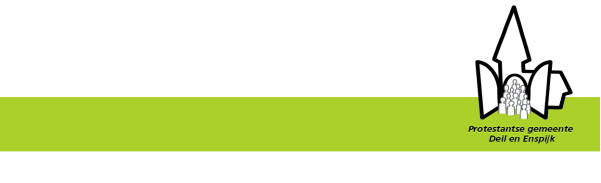 Vacature vertrouwenspersoon Protestantse gemeente Deil & Enspijk- op vrijwillige basis -De Protestantse gemeente van Deil & Enspijk vindt het belangrijk voor allen een veilige omgeving te zijn. Dat veilig voelen niet vanzelfsprekend is, ook in een kerkelijke gemeente, daar zijn we ons bewust van. We zoeken een vertrouwenspersoon die zichtbaar is voor gemeenteleden, laagdrempelig te benaderen is en functioneert als ambassadeur voor Veilige gemeente. Functieomschrijving
Je bent het eerste aanspreekpunt voor mensen uit de gemeente die iets willen melden of zich zorgen maken over ongewenste omgang, grensoverschrijdend gedrag of seksueel misbruik. 
Afhankelijk van de situatie kun je mensen verwijzen, de melder bijstaan in gesprekken met anderen en bij aangiftes en klachtenprocedures. 
Je brengt het thema Veilige gemeente onder de aandacht en geeft hierover voorlichting en informatie bij de verschillende groepen binnen de gemeente. Jaarlijks rapporteer en overleg je met de kerkenraad en doet zo nodig aanbevelingen met betrekking tot het beleid. Je werkt als vertrouwenspersoon in opdracht van maar niet namens de kerkenraad. Je kan onafhankelijk van de kerkenraad handelen.
Je bent verplicht tot geheimhouding van de in vertrouwen verstrekte informatie. We vragen net als alle vrijwilligers de gedragscode te ondertekenen en een Verklaring Omtrent het Gedrag te overleggen. Functie-eisenJe hebt hbo-denkniveau.
Je bent communicatief vaardig en beschikt over professionele gespreksvaardigheden. 
Je hebt aantoonbare kennis van de problematiek van machtsmisbruik (na volgen van scholing) en kennis van de sociale kaart, waaronder SMPR (meldpunt voor seksueel misbruik in de kerk), Veilig Thuis, procedure bij de politie.
Je bent integer, evenwichtig en hebt een luisterende, respectvolle houding en empathisch vermogen. 
Je kunt flexibel inspelen op wisselende situaties en reflecteren op het eigen handelen.
Je bent betrouwbaar, onbevooroordeeld, open en neutraal. 
Je bent lid van de Protestantse kerk en hebt kennis van de cultuur en structuur van de kerk.Wij biedenNaast een inspirerende functie in een plezierige omgeving heb je de mogelijkheid tot het volgen van een training Interne Vertrouwenspersoon. Gemaakte onkosten worden vergoed. Ook bieden wij ondersteuning door onderstaande contactpersonen en kunnen we bijdragen aan een introductie binnen onze gemeente.SollicitatieJe kunt reageren door een sollicitatiebrief en CV te sturen naar scriba@kerkdeilenenspijk.nl. Uiterste inzenddatum is 1 juli 2021. Voor meer informatie kun je contact opnemen met Angela Koorevaar, tel. 06-53783372 of Els Verweij de Geus, tel. 0345-651965.